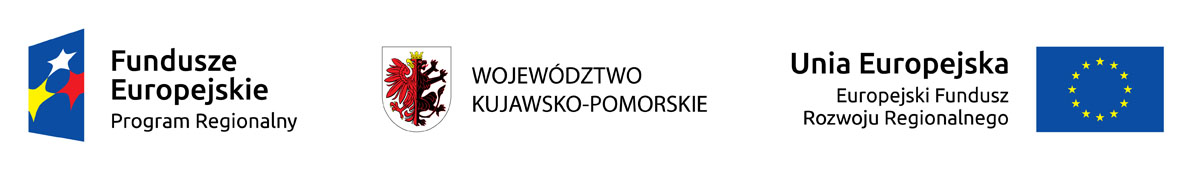 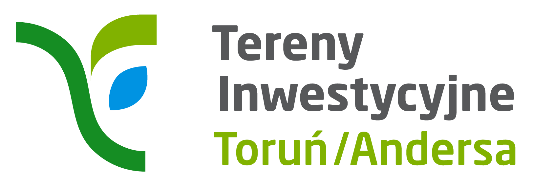 Toruńska Agencja Rozwoju Regionalnego S.A.zaprasza do udziału w konferencji pn. WSPARCIE NOWOCZESNEGO BIZNESU MŚPTermin i miejsce konferencji:29 października 2019 r., godzina 11.00Toruński Park Technologiczny, ul. Włocławska 167, Toruńbudynek A, sala konferencyjnaKonferencja skierowana jest do przedsiębiorców z sektora Małych i Średnich Przedsiębiorstw, zainteresowanych realizacją nowych inwestycji, jak również rozwojem działalności gospodarczej.Wstęp bezpłatnyRejestracja na konferencję do 24 października 2019 r.Liczba miejsc ograniczonaKONTAKT:Program:Program:10.30Rejestracja/Kawa11.00Tereny inwestycyjne Toruń/Andersa – Twoje miejsce na rozwój Symboliczne wręczenie aktów własności nowym Inwestorom z udziałem Marszałka Województwa Kujawsko-Pomorskiego i Prezydenta Miasta ToruniaFinansowanie rozwoju MŚP Kujawsko-Pomorski Fundusz Pożyczkowy sp. z o.o.Nowe możliwości wspierania działalności MŚP Pomorska Specjalna Strefa Ekonomiczna sp. z o.o.Inicjatywy szkół branżowych, technicznych i uczelni wyższych dla biznesuKuratorium Oświaty w Bydgoszczy – Delegatura w ToruniuUniwersytet Mikołaja KopernikaUniwersytet Technologiczno-Przyrodniczy im. Jana i Jędrzeja ŚniadeckichIzba Przemysłowo-Handlowa w Toruniu12.30Lunch i NetworkingMarzena Jastrzębskamarzena.jastrzebska@tarr.org.pltel. 56 699 54 77Iwona Górzyńskaiwona.gorzynska@tarr.org.pltel. 56 699 54 77